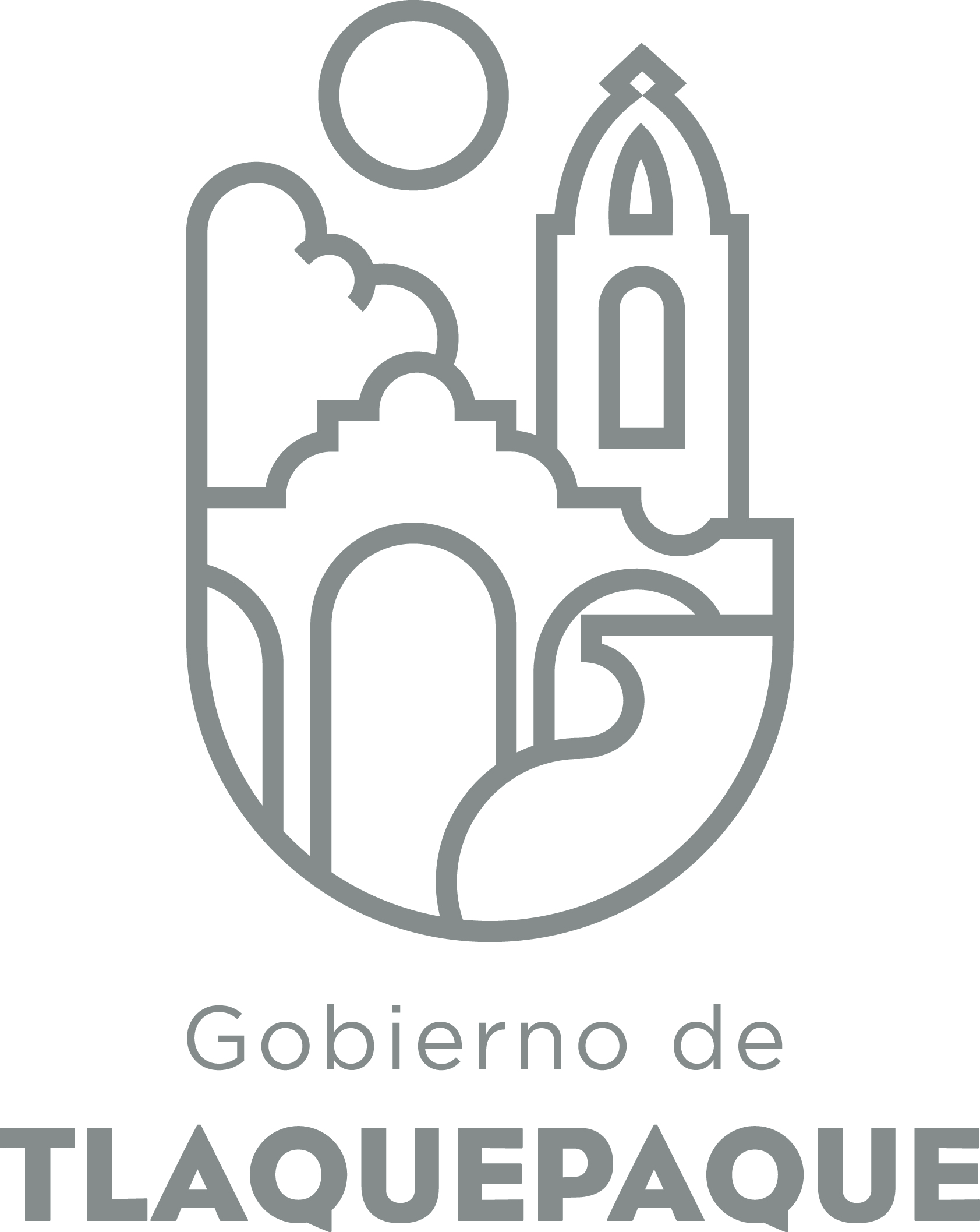 ANEXO 1:  DATOS GENERALESANEXO 2: OPERACIÓN DE LA PROPUESTAElaborado por: DGPP / PP / PLVA)Nombre del programa/proyecto/servicio/campañaA)Nombre del programa/proyecto/servicio/campañaA)Nombre del programa/proyecto/servicio/campañaA)Nombre del programa/proyecto/servicio/campaña Equipamiento e inversión para la transmisión de las sesiones ordinarias de las comisiones edilicias Equipamiento e inversión para la transmisión de las sesiones ordinarias de las comisiones edilicias Equipamiento e inversión para la transmisión de las sesiones ordinarias de las comisiones edilicias Equipamiento e inversión para la transmisión de las sesiones ordinarias de las comisiones edilicias Equipamiento e inversión para la transmisión de las sesiones ordinarias de las comisiones edilicias Equipamiento e inversión para la transmisión de las sesiones ordinarias de las comisiones ediliciasEjeEjeB) Dirección o Área ResponsableB) Dirección o Área ResponsableB) Dirección o Área ResponsableB) Dirección o Área ResponsableComunicación SocialComunicación SocialComunicación SocialComunicación SocialComunicación SocialComunicación SocialEstrategiaEstrategiaC)  Problemática que atiende la propuestaC)  Problemática que atiende la propuestaC)  Problemática que atiende la propuestaC)  Problemática que atiende la propuestaEn sesión de cabildo celebrada el 05 de abril de 2017 se resolvió transmitir audio y video de las sesiones ordinarias de las comisiones edilicias en el portal de internet del Gobierno Municipal   En sesión de cabildo celebrada el 05 de abril de 2017 se resolvió transmitir audio y video de las sesiones ordinarias de las comisiones edilicias en el portal de internet del Gobierno Municipal   En sesión de cabildo celebrada el 05 de abril de 2017 se resolvió transmitir audio y video de las sesiones ordinarias de las comisiones edilicias en el portal de internet del Gobierno Municipal   En sesión de cabildo celebrada el 05 de abril de 2017 se resolvió transmitir audio y video de las sesiones ordinarias de las comisiones edilicias en el portal de internet del Gobierno Municipal   En sesión de cabildo celebrada el 05 de abril de 2017 se resolvió transmitir audio y video de las sesiones ordinarias de las comisiones edilicias en el portal de internet del Gobierno Municipal   En sesión de cabildo celebrada el 05 de abril de 2017 se resolvió transmitir audio y video de las sesiones ordinarias de las comisiones edilicias en el portal de internet del Gobierno Municipal   Se Línea de AcciónSe Línea de AcciónC)  Problemática que atiende la propuestaC)  Problemática que atiende la propuestaC)  Problemática que atiende la propuestaC)  Problemática que atiende la propuestaEn sesión de cabildo celebrada el 05 de abril de 2017 se resolvió transmitir audio y video de las sesiones ordinarias de las comisiones edilicias en el portal de internet del Gobierno Municipal   En sesión de cabildo celebrada el 05 de abril de 2017 se resolvió transmitir audio y video de las sesiones ordinarias de las comisiones edilicias en el portal de internet del Gobierno Municipal   En sesión de cabildo celebrada el 05 de abril de 2017 se resolvió transmitir audio y video de las sesiones ordinarias de las comisiones edilicias en el portal de internet del Gobierno Municipal   En sesión de cabildo celebrada el 05 de abril de 2017 se resolvió transmitir audio y video de las sesiones ordinarias de las comisiones edilicias en el portal de internet del Gobierno Municipal   En sesión de cabildo celebrada el 05 de abril de 2017 se resolvió transmitir audio y video de las sesiones ordinarias de las comisiones edilicias en el portal de internet del Gobierno Municipal   En sesión de cabildo celebrada el 05 de abril de 2017 se resolvió transmitir audio y video de las sesiones ordinarias de las comisiones edilicias en el portal de internet del Gobierno Municipal   No. de PP EspecialNo. de PP EspecialD) Ubicación Geográfica / Cobertura  de ColoniasD) Ubicación Geográfica / Cobertura  de ColoniasD) Ubicación Geográfica / Cobertura  de ColoniasD) Ubicación Geográfica / Cobertura  de ColoniasMunicipio de TlaquepaqueMunicipio de TlaquepaqueMunicipio de TlaquepaqueMunicipio de TlaquepaqueMunicipio de TlaquepaqueMunicipio de Tlaquepaque Indicador ASE Indicador ASED) Ubicación Geográfica / Cobertura  de ColoniasD) Ubicación Geográfica / Cobertura  de ColoniasD) Ubicación Geográfica / Cobertura  de ColoniasD) Ubicación Geográfica / Cobertura  de ColoniasMunicipio de TlaquepaqueMunicipio de TlaquepaqueMunicipio de TlaquepaqueMunicipio de TlaquepaqueMunicipio de TlaquepaqueMunicipio de TlaquepaqueZAPZAPE) Nombre del  Enlace o ResponsableE) Nombre del  Enlace o ResponsableE) Nombre del  Enlace o ResponsableE) Nombre del  Enlace o ResponsableEduardo Salvador Orozco Sánchez AldanaEduardo Salvador Orozco Sánchez AldanaEduardo Salvador Orozco Sánchez AldanaEduardo Salvador Orozco Sánchez AldanaEduardo Salvador Orozco Sánchez AldanaEduardo Salvador Orozco Sánchez AldanaVinc al PNDVinc al PNDF) Objetivo específicoF) Objetivo específicoF) Objetivo específicoF) Objetivo específicoCumplir con las disposiciones de transparencia en lo relacionado con las comisiones ediliciasCumplir con las disposiciones de transparencia en lo relacionado con las comisiones ediliciasCumplir con las disposiciones de transparencia en lo relacionado con las comisiones ediliciasCumplir con las disposiciones de transparencia en lo relacionado con las comisiones ediliciasCumplir con las disposiciones de transparencia en lo relacionado con las comisiones ediliciasCumplir con las disposiciones de transparencia en lo relacionado con las comisiones ediliciasVinc al PEDVinc al PEDF) Objetivo específicoF) Objetivo específicoF) Objetivo específicoF) Objetivo específicoCumplir con las disposiciones de transparencia en lo relacionado con las comisiones ediliciasCumplir con las disposiciones de transparencia en lo relacionado con las comisiones ediliciasCumplir con las disposiciones de transparencia en lo relacionado con las comisiones ediliciasCumplir con las disposiciones de transparencia en lo relacionado con las comisiones ediliciasCumplir con las disposiciones de transparencia en lo relacionado con las comisiones ediliciasCumplir con las disposiciones de transparencia en lo relacionado con las comisiones ediliciasVinc al PMetDVinc al PMetDG) Perfil de la población atendida o beneficiarios.G) Perfil de la población atendida o beneficiarios.G) Perfil de la población atendida o beneficiarios.G) Perfil de la población atendida o beneficiarios.Municipio de San Pedro TlaquepaqueMunicipio de San Pedro TlaquepaqueMunicipio de San Pedro TlaquepaqueMunicipio de San Pedro TlaquepaqueMunicipio de San Pedro TlaquepaqueMunicipio de San Pedro TlaquepaqueMunicipio de San Pedro TlaquepaqueMunicipio de San Pedro TlaquepaqueMunicipio de San Pedro TlaquepaqueMunicipio de San Pedro TlaquepaqueH) Tipo de propuestaH) Tipo de propuestaH) Tipo de propuestaH) Tipo de propuestaH) Tipo de propuestaJ) No de BeneficiariosJ) No de BeneficiariosK) Fecha de InicioK) Fecha de InicioK) Fecha de InicioFecha de CierreFecha de CierreFecha de CierreFecha de CierreProgramaCampañaServicioProyectoProyectoHombresMujeresFedEdoMpioxxxxI) Monto total estimadoI) Monto total estimadoI) Monto total estimadoFuente de financiamientoFuente de financiamientoA)Actividades a realizar para la obtención del producto esperado Solicitud de compra del equipoSolicitud de compra del equipoSolicitud de compra del equipoSolicitud de compra del equipoSolicitud de compra del equipoSolicitud de compra del equipoSolicitud de compra del equipoSolicitud de compra del equipoSolicitud de compra del equipoSolicitud de compra del equipoSolicitud de compra del equipoSolicitud de compra del equipoB) Principal producto esperado (base para el establecimiento de metas)Transparentar a los ciudadanos lo que acontece en las comisiones edilicias Transparentar a los ciudadanos lo que acontece en las comisiones edilicias Transparentar a los ciudadanos lo que acontece en las comisiones edilicias Transparentar a los ciudadanos lo que acontece en las comisiones edilicias Transparentar a los ciudadanos lo que acontece en las comisiones edilicias Transparentar a los ciudadanos lo que acontece en las comisiones edilicias Transparentar a los ciudadanos lo que acontece en las comisiones edilicias Transparentar a los ciudadanos lo que acontece en las comisiones edilicias Transparentar a los ciudadanos lo que acontece en las comisiones edilicias Transparentar a los ciudadanos lo que acontece en las comisiones edilicias Transparentar a los ciudadanos lo que acontece en las comisiones edilicias Transparentar a los ciudadanos lo que acontece en las comisiones edilicias Indicador de Resultados vinculado al PMD según Línea de Acción Indicador vinculado a los Objetivos de Desarrollo Sostenible AlcanceCorto PlazoCorto PlazoCorto PlazoCorto PlazoMediano PlazoMediano PlazoMediano PlazoMediano PlazoLargo PlazoLargo PlazoLargo PlazoLargo PlazoAlcancexxxxC) Valor Inicial de la MetaValor final de la MetaValor final de la MetaValor final de la MetaValor final de la MetaNombre del indicadorNombre del indicadorNombre del indicadorNombre del indicadorFormula del indicadorFormula del indicadorFormula del indicadorFormula del indicadorClave de presupuesto determinada en Finanzas para la etiquetación de recursosClave de presupuesto determinada en Finanzas para la etiquetación de recursosClave de presupuesto determinada en Finanzas para la etiquetación de recursosClave de presupuesto determinada en Finanzas para la etiquetación de recursosClave de presupuesto determinada en Finanzas para la etiquetación de recursosCronograma Anual  de ActividadesCronograma Anual  de ActividadesCronograma Anual  de ActividadesCronograma Anual  de ActividadesCronograma Anual  de ActividadesCronograma Anual  de ActividadesCronograma Anual  de ActividadesCronograma Anual  de ActividadesCronograma Anual  de ActividadesCronograma Anual  de ActividadesCronograma Anual  de ActividadesCronograma Anual  de ActividadesCronograma Anual  de ActividadesD) Actividades a realizar para la obtención del producto esperado ENEFEBMARABRMAYJUNJULAGSSEPOCTNOVDICSolicitud del equipo a ProveeduríaXX????????